ΘΕΜΑ: Έγκριση η  μη  παραχώρησης  Πομόνας  στον  ΤΟΕΒ  Ροδοχωρίου                                                                    ΕΙΣΗΓΗΣΗ Σύμφωνα  με την αρ. πρωτ.   13964/10-9-2020   αιτήματος του ΤΟΕΒ. Ροδοχωρίου για μακροχρόνια παραχώρηση της Πομόνας που βρίσκετε στην περιοχή  < Τσαΐρια>  Μεταμόρφωσης του Δήμου Νάουσας με συντεταγμένες  Χ=328750  Ψ=4505872 έτσι ώστε να ασκήσουν αποκλείστηκα και μόνο δραστηριότητα κοινωφελή που προάγει τα τοπικά συμφέροντα                         Κατόπιν του ανωτέρω σχετικού αιτήματος και λαμβάνοντας υπόψη:Α) Λαμβάνοντας υπόψη τον κώδικα δήμων και κοινοτήτων άρθρο 185 του Ν. 3463/2006 (ΦΕΚ 114/Α/2006) «Δωρεάν παραχώρηση κυριότητας και χρήσης δημοτικών και κοινοτικών ακινήτων»: 1. Με απόφαση του δημοτικού ή κοινοτικού συμβουλίου επιτρέπεται να παραχωρείται δωρεάν η  χρήση δημοτικών ή κοινοτικών ακινήτων στο Δημόσιο ή σε νομικά πρόσωπα δημοσίου δικαίου,  για την αντιμετώπιση έκτακτης και επείγουσας ανάγκης. Η παραχώρηση ανακαλείται με όμοια  απόφαση, εφόσον οι λόγοι που την είχαν υπαγορεύσει έχουν εκλείψει.           2. Ομοίως με απόφαση του δημοτικού ή κοινοτικού συμβουλίου, επιτρέπεται να παραχωρείται  δωρεάν η χρήση ακινήτων σε άλλα νομικά πρόσωπα, που ασκούν αποκλειστικά και μόνο δραστηριότητα, η οποία είναι κοινωφελής ή προάγει τα τοπικά  συμφέροντα         Το δημοτικό συμβούλιο καλείτε  να αποφασίσει την έγκριση η μη της παραχώρησης στον ΤΟΕΒ ΡΟΔΟΧΩΡΙΟΥ με τις υποχρεώσεις που συνοδεύουν αυτή την παραχώρηση .1) Μετά τη λήξη της παραχώρησης ο ΤΟΕΒ  υποχρεούται να παραδώσει το ακίνητο σε άριστη κατάσταση και σε εύλογο χρονικό διάστημα (30 ημέρες) να αποσύρουν όλα τα κινητά (και μόνο) αντικείμενα, ειδάλλως θεωρείται ότι εκχωρούνται δωρεάν στο Δήμο Η.Π. Νάουσας.3) Ο  ΤΟΕΒ υποχρεούται :Α) Να επισκευάσει τυχόν φθορέςΒ) Να συντηρεί (εσωτερικά – εξωτερικά) το κτίριο. Οι πάσης φύσης εργασίες επισκευής και συντήρησης  του αρδευτικού δικτύου  γίνονται κατόπιν άδειας από τη Δημοτική Αρχή.Γ) Τυχόν τροποποιήσεις της ηλεκτρικής εγκατάστασης, η οποιαδήποτε άλλης ηλεκτρομηχανολογική εγκατάσταση ή οποιαδήποτε άλλη εγκατάσταση στο κτίριο, πρέπει να εγκριθεί από την Τεχνική Υπηρεσία του Δήμου,.4) Αν δεν πραγματοποιηθεί η χρήση, για την οποία παραχωρείται η Πομόνα , η παραχώρηση ανακαλείται και η χρήση της ς επανέρχεται αυτοδικαίως στο Δήμο Η.Π. Νάουσας.5) Ο ΤΟΕΒ  μετά την έγκριση της παραχώρησης υποχρεούται να  προβεί στις ανάλογες ενέργειες τροποποίησης της άδειας χρήσης ύδατος και στην αλλαγή ονόματος του τιμολογίου  χρέωσης από την ΔΕΗ 1.Αρχείο2.Αρμόδιο αντιδήμαρχοΑΝ.ΠΡΟΙΣΤΑΜΕΝΟΣ                                                             Ο ΑΝΤΙΔΗΜΑΡΧΟΣΤΜ. ΑΓ. ΑΝΑΠΤΥΞΗΣ                                                            ΔΙΟΙΚΗΤΙΚΩΝ - ΟΙΚΟΝΟΜΙΚΏΝ ΥΠΗΡΕΣΙΩΝ                                                                                                                                                                                                                                               ΤΟΠΙΚΗΣ ΟΙΚΟΝΟΜΙΑΣ  ΑΝΑΠΤΥΞΗΣ & ΚΕΠΑΝΘΟΠΟΥΛΟΣ ΛΑΖΑΡΟΣ. Νάουσα.  22 /04 /2021            Αριθμ. Πρωτ:  6102ΕΛΛΗΝΙΚΗ  ΔΗΜΟΚΡΑΤΙΑΝΟΜΟΣ ΗΜΑΘΙΑΣΔΗΜΟΣ ΗΡΩΙΚΗΣ ΠΟΛΕΩΣ ΝΑΟΥΣΑΣΤμήμα Αγροτικης Ανάπτυξης Πληροφορίες: Ανθόπουλος ΛάζαροςΔημαρχίας 30, Τ.Κ. 592 00  ΝάουσαΤηλ.: 2332350373   Fax: 2332029626www.naoussa.gr           e-mail:anthopoulos@naoussa.gr ΠΡΟΣ:  ΤΟ ΔΗΜΟΤΙΚΟ  ΣΥΜΒΟΥΛΙΟ                           ΝΑΟΥΣΑΣ                                           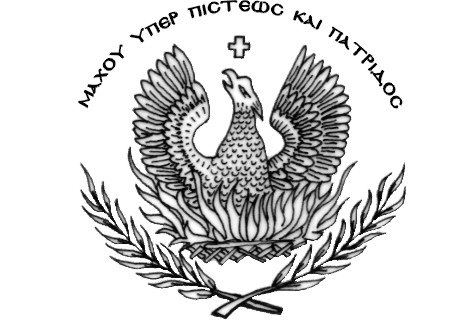 